Projektkurse   1. Halbjahr 2021/2022                                Halbjahr 2021/2022   Projektkurse 
Montag         Mädchen-Fußball                                                               14.00 - 15.00 Uhr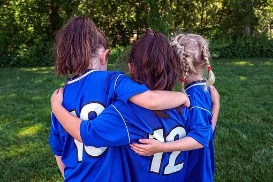              Los, Mädchen - ran an den Ball! Mach mit und 
trainiere dein Ballgefühl!
                                                                                      

   
                 (20,00 €/Kursleitung: Sport Club Itzehoe)


             Kochen                                                                                15.00 – 16.30 Uhr            Es wird gekocht, was uns schmeckt. Schälen und schnibbeln, würzen 
            und braten. Guten Appetit! (Bitte jedes Mal 1,00 € Zuzahlung und 
            eine Frischhaltedose mitbringen).                                                                                     (30,00 €/Kursleitung: Frau Prehn)            Dienstag            Gitarre                                                                                 13.00 – 14.00 Uhr            Hier lernst Du die Grundlagen für das 
Gitarrespielen. Herr Moog zeigt dir, wie es 
geht!
                                                                                        

               
                        (20,00 €/Kursleitung: Herr Moog)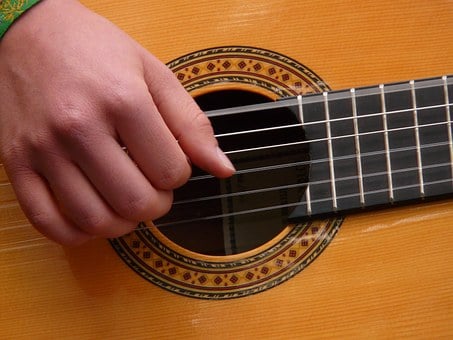          Kunst Kunterbunt                                                              15.00 - 16.30 Uhr                Etwas Neues erschaffen, mit den schönsten 
Farben und unterschiedlichen Materialien kreativ 

sein!                  



                  (30,00 €/Kursleitung: Susanne Berger)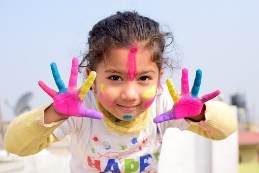          Basketball     1. + 2. Klasse                                               13.00 – 14.00 Uhr             


Du hast Lust auf Basketball? 

Uns ist kein Korb zu hoch! 
Komm zu uns und trainiere mit den Eagles!                    


         
                                  (20,00 €/Kursleitung: Itzehoer Eagles)        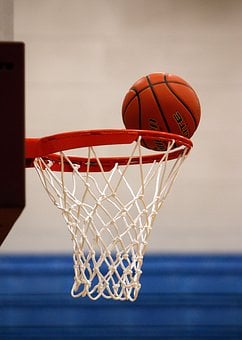                    
             
             Basketball     3. + 4. Klasse                                               14.00 – 15.00 Uhr
          Donnerstag

             Floorball                                                                              13.00 – 14.00 Uhr               Eishockey ohne Eis – klar geht das!  

Floorball macht Riesenspaß!


 
                      (20,00 €/Kursleitung: Herr Wolter)

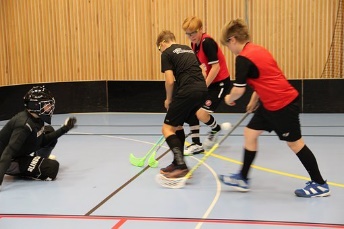 